Publicado en Madrid el 12/07/2016 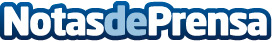 Sectores en los que encontrar empleo este veranoDurante esta época estival los trabajos que más demanda tienen son: servicios de limpieza particulares, entrenadores personales, clases particulares de inglés, catering y mudanzasDatos de contacto:Carlos GarciaNota de prensa publicada en: https://www.notasdeprensa.es/sectores-en-los-que-encontrar-empleo-este Categorias: Sociedad Televisión y Radio Emprendedores http://www.notasdeprensa.es